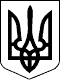 Дергачівська міська радаV сесія VІІ скликанняРІШЕННЯВід  24 грудня 2015										№ 58Про позбавлення  звання «Почесного громадянина міста Дергачі»              Враховуючи  колективне звернення депутатів Дергачівської міської ради про необхідність позбавлення Осадчого Олександра Станіславовича звання «Почесний громадянин міста Дергачі», який вчинив суспільно небезпечне та антисоціальне діяння, направлене на обмеження та порушення прав жителів територіальної громади м. Дергачі, керуючись вимогами ст.ст. 25,26,27,40 Закону України «Про місцеве самоврядування в Україні», Положення про присвоєння звання «Почесний громадянин міста Дергачі», затвердженого рішенням №19 XXX сесії Дергачівської міської ради VIскликання  від 20 серпня 2008 року,  Програми «Почесний громадянин міста Дергачі» на 2012 -2015 роки, затвердженої рішенням №22 XXI сесії  Дергачівської міської ради VI скликання від 27 січня 2012 року, Дергачівська міська рада вирішила, ВИРІШИЛА:Позбавити Осадчого Олександра Станіславовича звання «Почесний громадянин міста Дергачі», присвоєного рішенням № 20-1  XXX сесії V скликання Дергачівської міської ради від 20 серпня 2008 року.Зобов’язати Осадчого Олександра Станіславовича повернути Дергачівській міській раді атрибути Почесного громадянина міста Дергачі – посвідчення, стрічку та пам’ятного знаку «Почесний громадянин міста Дергачі».Контроль за виконанням цього рішення покласти на постійну комісію Дергачівської міської ради з політико-правових питань, депутатської діяльності та місцевого самоврядування та Раду голів постійних комісій Дергачівської міської ради.Дергачівський міський голова						   О.В. Лисицький 